Trinity Tots Nursery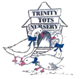 Parents and Carers as Partners Policy At Trinity Tots Nursery we believe that parents and staff need to work together in a close partnership in order for children to receive the quality of care and early learning to meet their individual needs. We welcome parents as partners and support a two-way sharing of information that helps establish trust and understanding. We are committed to supporting parents in an open and sensitive manner to be an integral part of the care and early learning team within the nursery.Following Covid-19 there will be some amendments needed to this policy as we minimise the time parents spend at the nursery. We will communicate via telephone, email and our usual online channels and will ask parents to do the same to share information about their child. Staff will maintain safe distancing when sharing information about a child’s day. We may contact parents via phone or video conferencing to discuss any other matters rather than face-to-face. We will continue to keep in touch with any families and children not yet returning to nursery, and keep sending through home learning ideas. Nursery events/focus child meeting/parent evenings will not take place in the nursery during this time and we will keep parents updated as government guidelines change. Where possible, they may take place electronically for example, via video conferencing.The key worker system supports engagement with all parents and uses strategies to ensure that all parents can contribute to their child’s learning and development. Parents contribute to initial assessments of children’s starting points on entry and they are kept well informed about their children’s progress. Parents are encouraged to support and share information about their children’s learning and development at home. The key worker system ensures all practitioners use effective, targeted strategies and interventions to support learning that match most children’s individual needs.Our policy is to:Recognise and support parents as their child’s first and most important educators and to welcome them into the life of the nurseryGenerate confidence and encourage parents to trust their own instincts and judgement regarding their own childWelcome all parents into the nursery at any time and provide an area where parents can speak confidentially with us as requiredWelcome nursing mothers. The nursery will make available a private area whenever needed to offer space and privacy to nursing mothersEnsure nursery documentation and communications are provided in different formats to suit each parent’s needs, e.g. Braille, multi-lingual, electronic communications Ensure that all parents are aware of the nursery’s policies and procedures. A detailed parent prospectus will be provided and our full policy documents will be available to parents at all times in the front foyer. Maintain regular contact with parents to help us to build a secure and beneficial working relationship for their childrenSupport parents in their own continuing education and personal development including helping them to develop their parenting skills and inform them of relevant conferences, workshops and trainingCreate opportunities for parents to talk to other adults in a secure and supportive environment through such activities as open days, parents’ evenings and a parents’ Facebook page.Inform parents about the range and type of activities and experiences provided for children, the daily routines of the setting, the types of food and drinks provided for children and events through regularly distributed newslettersOperate a key worker system to enable parents to establish a close working relationship with a named early learning and childcare practitioner and to support two-way information sharing about each child’s individual needs both in nursery and at home. Parents are given the name of the key worker of their child and their role when the child starts. Inform parents on a regular basis about their child’s progress and involve them in shared record keeping. Parents’ evenings will be held at least twice a year. The nursery will consult with parents about the times of meetings to avoid excluding anyoneActively encourage parents to contribute to children’s learning through sharing observations, interests and experiences from home. This may be verbally, sharing photographs or in written formConsider and discuss all suggestions from parents concerning the care and early learning of their child and nursery operationProvide opportunities and support for all parents to contribute their own skills, knowledge and interests to the activities of the nursery Inform all parents of the systems for registering queries, compliments, complaints or suggestions, and to check that these systems are understood by parentsMake sure all parents have access to our written complaints procedureShare information about the Curriculum for Excellence, Pre-Birth to Three Guidance and Building the Ambition Guidance as appropriate.  We share young children's learning in the nursery and how parents can further support learning at home and where they can access further informationProvide a written contract between the parent(s) and the nursery regarding conditions of acceptance and arrangements for paymentRespect the family’s religious and cultural backgrounds and beliefs and accommodate any special requirements wherever possible and practical to do soInform parents how the nursery supports children with additional needs for learning and disabilitiesFind out the needs and expectations of parents. We will do this through regular feedback via questionnaires, suggestion system and encouraging parents to review working practices. We will evaluate any responses and use these to promote nursery practice, policy and staff development.